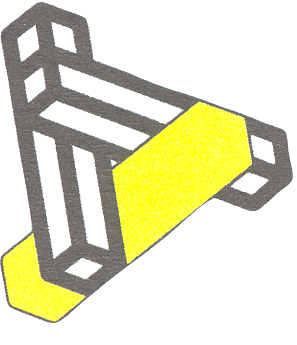                   ENDAS LAZIO				         TURISMO   SOCIALE		                     BARCELLONA 2014	                                                    MODULO  DI  ADESIONEIl sottoscritto ……………………………………………………., rif. Telef……………..........ASD/circolo di appartenenza…………………..…………….., informa di voler aderire al tour Barcellona 2014, che si svolgerà nel periodo 12 – 15 Luglio 2014.-  Prenotazione singola    ( barrare la casella )                                          - Prenotazione multipla  ( indicare nella casella il numero delle persone ) 		        (**)									QUOTE                - Cabina Interna c/servizi			        -  Cabina Esterna c/servizi                 Quadrupla                          €  260,00                    Quadrupla                  €  275,00                               Tripla                                 €  280,00                     Tripla                        €  295,00                 Doppia                               €  330,00                     Doppia                      €  350,00                 Singola                              €  420,00                      Singola                     €  450,00                   - Cabina Junior Suite c/servizi /Tv / Tel.       -  Cabina Owner Suite c/servizi/Tv/Tel.                 Quadrupla                          €  290,00                      Quadrupla                  €  310,00                               Tripla                                 €  315,00                       Tripla                        €  350,00                 Doppia                               €  380,00                       Doppia                      €  420,00                 Singola                              €  550,00                        Singola                     €  600,00                   - Parking on Board                Autoveicolo al seguito, senza possibilità di sbarco                                   €    40,00                                      ( per maggiori info consultare il Programma del viaggio )               Allegata copia del Bonifico di  €…………………………..effettuato a favore di :            ENDAS LAZIO            Banca Popolare di Bergamo – Filiale di Roma - Santa Maria Maggiore            IBAN  IT25N0542803212000000000127              - Entro il 07.03.2014     1^    Quota       Acconto  di    €  100,00            - Entro il 15.06.2014     2^    Quota       Saldo            (*)            (*)    Il  saldo varia, a seconda della sistemazione prescelta            (**)  In caso di prenotazione multipla, riportare sul 2° foglio i dati anagrafici delle                     persone al seguito. ENDAS LAZIO                                                                                                                     Foglio  2				      TURISMO   SOCIALE		                     BARCELLONA 2014	                                                    MODULO  DI  ADESIONE-  …………………………………………………………………………………………….- ……………………………………………………………………………………………..-………………………………………………………………………………………………-………………………………………………………………………………………………-………………………………………………………………………………………………-………………………………………………………………………………………………-………………………………………………………………………………………………-………………………………………………………………………………………………-………………………………………………………………………………………………-………………………………………………………………………………………………-………………………………………………………………………………………………-………………………………………………………………………………………………-………………………………………………………………………………………………-………………………………………………………………………………………………-………………………………………………………………………………………………